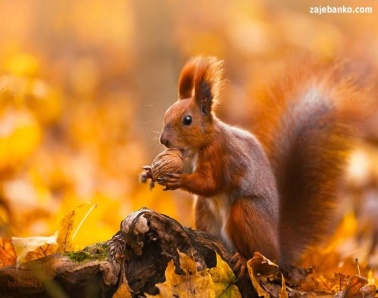 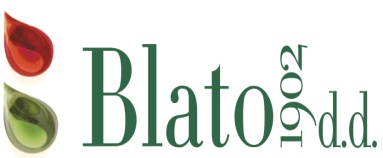                                           JELOVNIK ZA OSNOVNU ŠKOLU ZA STUDENI                                                           OD 04.11.2021.-30.11.2021.                                          TJEDANČETVRTAK 04.11. PETAK  05.11.    I.Potenc.alergeni u hrani*Tjestenina u bolognese umaku) mlijeko, jaja, gluten* Salata od cikle ili svježeg kupusaPolubijeli/miješani kruh gluten* 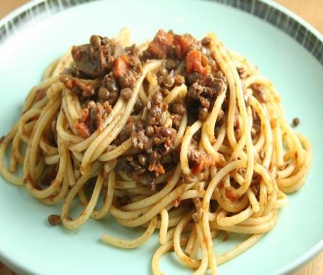 Pohani oslić ili svježa riba gluten*Blitva ili špinat s krumpiromDomaći desert jaje, mlijeko,orašasto voće,gluten*Polub./miješ.kruhgluten* II.Potenc. alergeni u hrani* PONEDJELJAK  08.11.    Maneštra od  graha i ječmaOdresci od suhog mesa ili kobasiceDesert jaje, mlijeko,orašasto voće*Polubijeli/miješani kruh gluten*    UTORAK 09.11.  Pileći rižoto s povrćemSezonska salataJogurtPolub./miješ.kruh gluten* 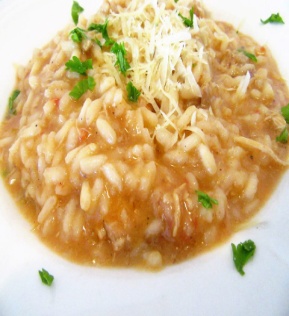         Pileći rižoto    UTORAK 09.11.  Pileći rižoto s povrćemSezonska salataJogurtPolub./miješ.kruh gluten*         Pileći rižoto    SRIJEDA 10.11.Bistra  juha celer*Pečeni ili pohani pileći odresciPrilog miješano povrćePolub./miješ.kruh gluten*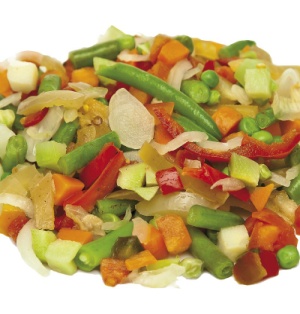     ČETVRTAK 11.11.Mesne okruglice u umakuPire krumpirFritulePolub./miješ.kruhGluten*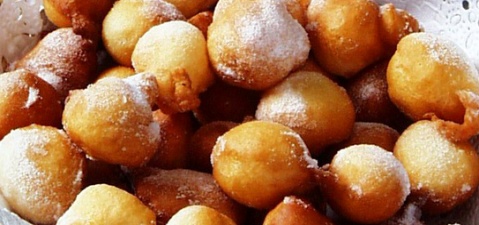   PETAK  12.11.Svježa riba ili frigane lignje gluten, muzgavci*Blitva ili špinat s krumpiromSezonsko voćePolub./miješ.kruhGluten*III.Potenc. .alergeni u hrani*PONEDJELJAK  15.11.    Maneštra od leće,graha,kukuruza, mrkve  gluten*Odresci od suhog mesa                 Desert  gluten, jaje, orašasto voće*                   Polub./miješ.kruh gluten*  UTORAK 16.11.     Juneći  gulašceler*PalentaJogurt Polubijeli/miješani kruh gluten*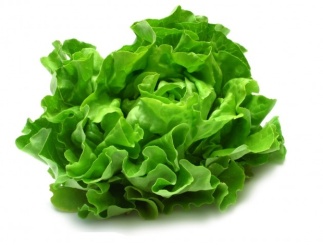 Sezonska salata  SRIJEDA 17.11.    Juha od povrća celer*Musaka od mesa i krumpira ili polpete sa miješanim povrćemPudingPolub./miješ.kruh gluten* 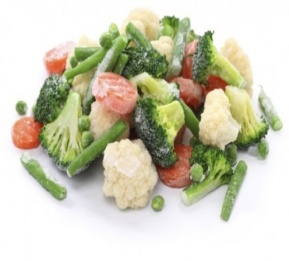 Povrće za juhu  SRIJEDA 17.11.    Juha od povrća celer*Musaka od mesa i krumpira ili polpete sa miješanim povrćemPudingPolub./miješ.kruh gluten* Povrće za juhu   ČETVRTAK 18.11.DAN SJEĆANJAPETAK  19.11.Rižoto od liganja gluten, muzgavci*ilii Tjestenina u tuna umakugluten*Sezonska salataSezonsko voćePolub./miješ.kruh gluten*IV.Potenc..alergeni u hrani*PONEDJELJAK  22.11.    Maneštra od graha i tjestenine („pašta i fažol“) celer*Odresci od suhog mesa i kobasicaDesert jaje, gluten, orašasto voće*Polubijeli / miješani kruh gluten*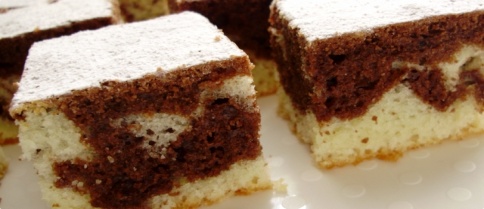 UTORAK 23.11.Pohani pileći odrezak gluten, jaje, mlijeko*     Tjestenina (penete) u umaku od rajčice (pašta salsa)gluten*Sezonska salata Polub./miješ.kruh gluten* SRIJEDA 24.11.     Mesna juha s tjesteninomJuneći rižotoSezonska salataPolub./miješ.kruh gluten* SRIJEDA 24.11.     Mesna juha s tjesteninomJuneći rižotoSezonska salataPolub./miješ.kruh gluten* ČETVRTAK 25.11. Sekeli gulaš (kiseli kupus , svinjetina)Pire krumpir mlijeko*Desert gluten, jaje, orašasto voće*Polub.miješani kruh gluten*PETAK  26.11.Svježa riba sa krumpir salatom iliZapečena tjestenina sa sirom gluten, jaje, mlijeko*Sezonsko voćePolub./miješani kruh gluten*PONEDJELJAK 29.11.Maneštra sa kiselim kupusom (jota)celer*Odresci od suhog mesa Desert jaje, gluten, orašasto voće*Polubijeli / miješani kruh gluten*UTORAK 30.11.Krumpir gulaš(junetina)Salata od cikleJogurt mlijeko*Polub./miješ. kruh gluten*  